UPAYA MENINGKATAN MINAT SISWA TERHADAP PEMBELAJARAN PASSING ATAS MELALUI PENDEKATAN BERMAIN SISWA KELAS V SD NEGERI JAMUS 2 KECAMATAN NGLUWAR KABUPATEN MAGELANGOleh:Eko Dig Giyarto10601247002ABSTRAKPenelitian ini bertujuan untuk meningkatkan minat siswa terhadap pembelajaran passing atas melalui pendekatan bermain pada siswa kelas V Sekolah Dasar Negeri Jamus 2 Kecamatan Ngluwar Kabupaten Magelang.Metode yang digunakan adalah penelitian tindakan kelas. Subjek penelitian ini adalah siswa kelas V SD Negeri Jamus Kecamatan Ngluwar dengan jumlah siswa 26 orang. Urutan kegiatan penelitian ini mencakup: (1) perencanaan, (2) pelaksanaan, (3) pengamatan, (4) refleksi. Dalam pengumpulan datanya menggunakan tes kinerja teknik passing atas, lembar pengamatan (data observasi), hasil tes siswa dan angket (tanggapan siswa terhadap pembelajaran). Analisis data menggunakan deskripsi persentase.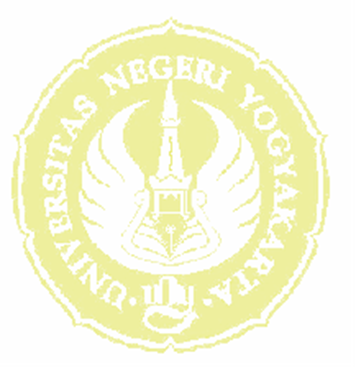 Hasil penelitian menunjukkan bahwa pada siklus I rata-rata kinerja teknik passing atas sebesar 51.56, siswa yang mendapat nilai di atas 65 (KKM) sebanyak 7 siswa atau hanya 26.92%. Sedangkan pada siklus II rata-rata kinerja teknik passing atas sebesar 68.54, siswa yang mendapat nilai di atas 65 sebanyak 20 siswa atau sebesar 76.92%. Sehingga hal itu sudah memenuhi target, yaitu 75%.Kata kunci: passing atas bola voli, bermainKATA PENGANTARPuji dan syukur dipanjatkan kehadirat Allah s.w.t, karena atas kasih dan rahmat-Nya sehingga penyusunan tugas akhir skripsi dengan judul “Upaya Meningkatkan Minat Siswa terhadap Pembelajaran Passing Atas Melalui Pendekatan Bermain Siswa Kelas V SD Negeri Jamus 2 Kecamatan Ngluwar” dapat diselesaikan dengan lancar.Selesainya penyusunan tugas akhir skripsi ini tidak terlepas dari bantuan berbagai pihak, untuk itu pada kesempatan ini disampaikan ucapan terima kasih sebesar-besarnya kepada yang terhormat:Bapak Prof. Dr. H. Rochmat Wahab, M.Pd, M.A. Rektor Universitas Negeri Yogyakarta yang telah memberikan kesempatan kepada peneliti untuk belajar di Universitas Negeri Yogyakarta.Bapak Drs. Rumpis Agus Sudarko, M.S. selaku Dekan Fakultas Ilmu Keolahragaan, Universitas Negeri Yogyakarta yang telah memberikan ijin penelitian.Bapak Amat Komari, M.Si selaku Ketua Jurusan POR, Fakultas Ilmu Keolahragaan Universitas Negeri Yogyakarta yang telah memberikan berbagai kemudahan dalam penyusunan skripsi ini.Ibu Triani Hastuti, M.Pd selaku Pembimbing Akademik yang telah memberikan berbagai kemudahan dalam penyusunan skripsi ini.Bapak Guntur, M.Pd selaku Pembimbing skripsi, yang telah dengan ikhlas memberikan ilmu, tenaga, dan waktunya untuk selalu memberikan yang terbaik dalam menyelesaikan skripsi ini.Seluruh dosen dan staf jurusan POR yang telah memberikan ilmu dan informasi yang bermanfaat.Teman-teman, terima kasih kebersamaannya, maaf bila banyak salah.Untuk almamaterku FIK UNY.Bapak Ponirin, S.Pd selaku Kepala Sekolah SD Negeri Jamus 2 Kecamatan Ngluwar terima kasih telah memberikan ijin penelitian.Guru dan pengurus SD Negeri 2 Jamus Kecamatan Ngluwar yang telah memberikan ijin penelitian.Semua pihak yang telah membantu baik secara langsung maupun tidak langsung sehingga skripsi ini dapat terselesaikan.     	Sangat disadari bahwa tugas akhir ini masih sangat jauh dari sempurna, baik penyusunannya maupun penyajiannya. Oleh karena itu, segala bentuk masukan yang membangun sangat diharapkan baik itu dari segi metodologi maupun teori yang digunakan untuk perbaikan lebih lanjut. Semoga tugas akhir ini dapat bermanfaat bagi pembaca yang budiman.Yogyakarta,    Juli 2012 Penulis,DAFTAR ISI    HalamanABSTRAK 	   viiKATA PENGANTAR 	   viiiDAFTAR ISI 	   xBAB I PENDAHULUANLatar Belakang Masalah	     1Identifikasi Masalah 	     4Batasan Masalah	     5Rumusan Masalah 	     5Tujuan Penelitian 	     6Manfaat Penelitian 	     6BAB II KAJIAN TEORIDeskripsi Teori 	     8Hakikat Minat 	     8Hakikat Pembelajaran 	    10Hakikat Pendekatan Bermain 	    12Hakikat Permainan Bola Voli Mini 	    15Tinjauan Teknik Dasar Passing 	    16Karakteristik Siswa Kelas V Sekolah Dasar 	    23Penelitian yang Relevan 	    26Kerangka Berfikir 	    27BAB III METODE PENELITIANJenis Penelitian 	    29Setting Penelitian 	    30Proesedur Penelitian 	    31Teknik Pengumpulan Data 	    41Teknik Analisis Data 	    41Indikator Keberhasilan Tindakan	    42BAB IV HASIL PENELITIAN DAN PEMBAHASANDeskripsi Lokasi, Subjek, Waktu, dan Data Penelitian 	    44B.  Proses Penelitian	    441.  Siklus I 	    442.  Siklus II 	    48C.  Pembahasan Hasil Penelitian 	    54BAB V KESIMPULAN DAN SARANKesimpulan 	    56Implikasi Hasil Penelitian 	    56Keterbatasan Penelitian 	    56Saran 	    57DAFTAR PUSTAKA 	    58LAMPIRAN 	    60DAFTAR TABEL         HalamanTabel 1.	Indikator Penilaian Kinerja Teknik Passing Atas 	    34\DAFTAR GAMBAR    HalamanGambar 1.	Sikap Permulaan Passing Atas	    18Gambar 2. Sikap Badan Saat Penerimaan Bola ...............................................     20Gambar 3. Sikap Lengan dan Jari pada Saat Penerimaan Bola 	    20Gambar 4. Langkah-langkah Penelitian Tindakan Kelas 	    30Gambar 5. Permainan Lempar Tangkap 	    33Gambar 6. Teknik 1 Passing Atas 	    33Gambar 7. Teknik 2 Passing Atas 	    35Gambar 8. Lapangan Permainan 	    37Gambar 9. Permainan Passing Atas Berkelompok 	    38DAFTAR LAMPIRAN    HalamanLampiran 1.	Surat Ijin dari Fakultas 	    61Lampiran 2.	Lembar Pengesahan 	    62Lampiran 3.	Surat Pernyataan Expert Judgment 	    63Lampiran 4.	Surat Ijin Penelitian dari SD Negeri Jamus 2	    65Lampiran 5.	Surat Ijin dari Provinsi DIY 	    66Lampiran 6.	Surat Ijin dari Pemerintah Kabupaten Magelang 	    67Lampiran 7.	Surat Ijin Pemerintah Provinsi Jawa Tengah 	    68Lampiran 8.	RPP Siklus 1 	    70Lampiran 9.	Instrumen Pengamatan Siklus I 	    75Lampiran 10.	Hasil Pengamatan Siklus I	    76Lampiran 11.	Hasil Pengamatan Passing Atas Siklus I	    80Lampiran 12.	RPP Siklus II 	    81Lampiran 13.	Instrumen Pengamatan Siklus II 	    85Lampiran 14.	Instrumen Pengamatan Siklus II 	    86Lampiran 15.	Hasil Pengamatan Passing Atas Siklus II 	    90Lampiran 16.	Instrumen Observasi Pendapat Siswa 	    91Lampiran 17.	Hasil Jawaban Angket Siswa	    93Lampiran 18.	Dokumentasi Penelitian 	    95